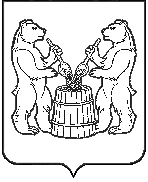 АДМИНИСТРАЦИЯ   УСТЬЯНСКОГО МУНИЦИПАЛЬНОГО ОКРУГА  АРХАНГЕЛЬСКОЙ  ОБЛАСТИПОСТАНОВЛЕНИЕот 13 января 2023 года № 77р.п. ОктябрьскийВ соответствии с Федеральным законом от 21 декабря 1994 № 68-ФЗ «О защите    населения и территорий от чрезвычайных ситуаций природного и техногенного характера» и в целях конкретизации порядка проведения эвакуационных мероприятий в чрезвычайных ситуациях природного и техногенного характера, администрация Устьянского муниципального округа Архангельской областиПОСТАНОВЛЯЕТ: 1. Утвердить прилагаемое Положение о проведении эвакуационных мероприятий на территории Устьянского муниципального округа в чрезвычайных ситуациях природного и техногенного характера.2. Настоящее постановление опубликовать в муниципальном вестнике «Устьяны» и разместить на официальном Интернет-сайте администрации Устьянского муниципального округа.3. Контроль за исполнением настоящего постановления оставляю за собой.Временно исполняющий обязанностиглавы Устьянского муниципального округа     	                 О.В. МемноноваПриложение к постановлению № 77 от 13 января 2023 года ПОЛОЖЕНИЕо проведении эвакуационных мероприятий в чрезвычайных ситуацияхна территории Устьянского муниципального округаI. Общие положенияНастоящее Положение о проведении эвакуационных мероприятий на территории Устьянского муниципального округа в чрезвычайных ситуациях природного и техногенного характера (далее - Положение) разработано в соответствии с Федеральным законом от 21 декабря 1994 68-ФЗ «О защите населения и территорий от чрезвычайных ситуаций природного и техногенного характера», постановлением Правительства Российской Федерации от 21 мая 2007  № 304 «О классификации чрезвычайных ситуаций природного и техногенного характера», законом Архангельской области от 20 сентября 2005 № 85-5-ОЗ «О компетенции органов государственной власти Архангельской области, органов местного самоуправления муниципальных образований Архангельской области и организаций в области защиты населения и территорий от чрезвычайных ситуаций природного и техногенного характера, гражданской обороны», постановлением Правительства Архангельской области от 21 июнь 2011 № 195-пп «О проведении эвакуационных мероприятий на территории Архангельской области в чрезвычайных ситуациях межмуниципального и регионального характера» и определяет порядок планирования, организации проведения эвакуационных мероприятий при возникновении чрезвычайных ситуаций природного и техногенного характера на территории Устьянского муниципального округа.II. Эвакуационные органы и их предназначение2.1. Для планирования, подготовки и проведения эвакуационных мероприятий заблаговременно создается эвакуационная (эвакоприёмная) комиссия Устьянского муниципального округа.2.2. При проведении эвакуационных мероприятий эвакуационная (эвакоприёмная) комиссия Устьянского муниципального округа взаимодействует с руководителями организаций, администрациями пунктов временного размещения эвакуируемого (отселяемого) населения.2.3. Председателем эвакуационной (эвакоприёмной) комиссии Устьянского муниципального округа назначается заместитель главы Устьянского муниципального округа по социальным вопросам.2.4. В состав эвакуационной (эвакоприёмной) комиссии Устьянского муниципального округа включаются лица руководящего состава администрации Устьянского муниципального округа, а также могут включаться представители организаций и органов внутренних дел (по согласованию с ними).2.5. Особенности проведения эвакуации определяются характером источника чрезвычайной ситуации, пространственно-временными характеристиками воздействия поражающих факторов источника чрезвычайной ситуации, численностью и охватом вывозимого (выводимого) населения, временем и срочностью проведения эвакуационных мероприятий.2.6. Общее руководство эвакуационными мероприятиями в чрезвычайных ситуациях муниципального характера на территории Устьянского муниципального округа осуществляет глава Устьянского муниципального округа.III. Организация планирования и проведенияэвакуационных мероприятий3.1. Планирование эвакуации населения при чрезвычайных ситуациях природного и техногенного характера на территории Устьянского муниципального округа осуществляется эвакуационной (эвакоприёмной) комиссией Устьянского муниципального округа.3.2. При планировании эвакуации населения, находящегося в зоне возможной чрезвычайной ситуации природного и техногенного характера, в зависимости от вида чрезвычайной ситуации при необходимости указываются:- порядок оповещения населения о начале эвакуации;- численность эваконаселения с расчетом по категориям;- пункты (районы) временного размещения эваконаселения;- сроки выполнения эвакуационных мероприятий;- маршруты вывоза (вывода) населения;- порядок вывоза населения транспортом из зоны чрезвычайной ситуации природного и техногенного характера;- пункты посадки населения на транспорт, пункты высадки в безопасных (вне зон действия поражающих факторов источника чрезвычайной ситуации) районах;- организация обеспечения общественного порядка и регулирования дорожного движения на маршрутах эвакуации;- организация комплексной разведки (инженерной, радиационной, химической и биологической);- порядок вывоза эваконаселения из пункта промежуточной эвакуации на границах зоны чрезвычайной ситуации к местам размещения в безопасных (вне зоны действия поражающих факторов источника чрезвычайной ситуации) районах;- порядок размещения эваконаселения в пунктах временного размещения или в безопасных районах и его первоочередного жизнеобеспечения;- санитарно-противоэпидемические и лечебно-эвакуационные мероприятия;- порядок управления эвакуацией населения;- организация информирования и инструктирование населения в ходе эвакуации.3.3. Эвакуации подлежит население, попадающее в зону чрезвычайной ситуации.3.4. Вероятными источниками возникновения чрезвычайных ситуаций, угрожающих здоровью и жизни людей, осложняющих производственную деятельность на территории Устьянского муниципального округа и требующих проведения эвакуационных мероприятий, могут быть:- лесные, торфяные и прочие пожары;- радиационное, химическое и биологическое заражение (загрязнение);- паводок;- размораживание систем отопления в жилищном фонде и т.д.3.5. В зависимости от времени и сроков проведения эвакуационных мероприятий вводятся следующие варианты эвакуации населения, материальных и культурных ценностей:- заблаговременная - проводится из зон возможного действия поражающих факторов (прогнозируемых зон чрезвычайных ситуаций) при получении достоверных данных о вероятности возникновения аварии на потенциально опасных объектах или стихийного бедствия. Заблаговременная эвакуация может быть полная и частичная (полная эвакуация предполагает вывоз (вывод) всех категорий населения из зоны чрезвычайной ситуации, частичная эвакуация предполагает вывоз (вывод) из зоны чрезвычайной ситуации нетрудоспособного населения, детей дошкольного возраста, учащихся общеобразовательных учреждений);- экстренная - вывоз (вывод) населения из зоны чрезвычайной ситуации может осуществляться при малом времени упреждения и в условиях воздействия на людей поражающих факторов источника чрезвычайной ситуации.3.6. При получении достоверных данных о высокой вероятности возникновения аварии на потенциально опасных объектах или стихийного бедствия проводится заблаговременная эвакуация населения из зон возможного действия поражающих факторов (прогнозируемых зон чрезвычайной ситуации).Основанием для введения данной меры защиты является краткосрочный прогноз возникновения аварии или стихийного бедствия на период от нескольких десятков минут до нескольких суток, который может уточняться в течение этого срока.3.7. В случае возникновения чрезвычайной ситуации проводится экстренная эвакуация населения. Вывоз (вывод) населения из зон чрезвычайной ситуации может осуществляться при малом времени упреждения и в условиях воздействия на людей поражающих факторов источника чрезвычайной ситуации.3.8. В случае нарушения нормального жизнеобеспечения населения, при котором возникает угроза жизни и здоровью людей, также проводится экстренная эвакуация.3.9. В зависимости от охвата эвакуационными мероприятиями населения, оказавшегося в зоне чрезвычайной ситуации, выделяют следующие варианты их проведения: общая эвакуация и частичная эвакуация.3.10. Общая эвакуация предполагает вывоз (вывод) всех категорий населения из зоны чрезвычайной ситуации.Частичная эвакуация осуществляется при необходимости вывода из зоны чрезвычайной ситуации нетрудоспособного населения, детей дошкольного возраста, учащихся образовательных организаций.Выбор указанных вариантов проведения эвакуации определяется в зависимости от масштабов распространения и характера опасности, достоверности прогноза ее реализации, а также перспектив хозяйственного использования производственных объектов, размещенных в зоне действия поражающих факторов источника чрезвычайной ситуации.3.11. Основанием для принятия решения на проведение эвакуации является наличие угрозы жизни и здоровью людей, оцениваемой по заранее установленным для каждого вида опасности критериям или экспертным заключениям.3.12. Способы эвакуации и сроки ее проведения зависят от масштабов чрезвычайной ситуации, численности оказавшегося в опасной зоне населения, наличия транспорта и других местных условий. Население эвакуируется транспортом, пешим порядком или комбинированным способом, основанном на сочетании вывода максимально возможного количества людей с одновременным вывозом остальной части населения, имеющимся транспортом. При этом транспортом планируется вывозить, как правило, население, которое не может передвигаться пешим порядком.Комбинированный способ эвакуации в наиболее полной мере отвечает требованию по осуществлению эвакуационных мероприятий из зоны чрезвычайной ситуации (при постоянной угрозе воздействия поражающих факторов источника чрезвычайной ситуации) в максимально сжатые сроки.3.13. С получением сигнала на проведение эвакуации населения из зоны чрезвычайной ситуации осуществляются следующие мероприятия:- проводится оповещение руководителей организаций, а также населения, расположенного в зоне чрезвычайной ситуации, о проведении эвакуации;- организуется взаимодействие эвакуационной (эвакоприёмной) комиссии Устьянского муниципального округа  с руководителями организаций по вопросам:развертывания и приведения в готовность пунктов временного размещения, пунктов длительного проживания, а также имеющегося жилищного фонда; сбора и подготовки к отправке в безопасные районы населения, материальных и культурных ценностей, подлежащих эвакуации;подачи транспортных средств к пунктам посадки населения на транспорт;приема и размещения эвакуируемого населения в безопасных районах, заблаговременно подготовленных по первоочередным видам жизнеобеспечения.3.14. Временное размещение эвакуируемого населения может осуществляться не только по заранее отработанным планам, но и проводиться в оперативном порядке.Для кратковременного размещения эвакуируемого населения могут быть использованы служебно-бытовые помещения, дворцы культуры, пансионаты, лечебно-оздоровительные учреждения, туристические базы, дома отдыха, санатории, а также иные помещении пригодные для проживания расположенные на территории Устьянского муниципального округа.3.15. В целях создания условий для организованного проведения эвакуации населения, материальных и культурных ценностей на территории Устьянского муниципального округа планируются мероприятия по следующим видам обеспечения: - транспортному; - медицинскому; - охране общественного порядка; - обеспечению безопасности дорожного движения; - инженерному; - материально-техническому; - связи, информированию и оповещению; - разведки.IV. Финансовое обеспечениеФинансовое обеспечение эвакуационных мероприятий при чрезвычайной ситуации муниципального характера является расходным обязательством местного бюджета администрации Устьянского муниципального округа.________________________________О проведении эвакуационных мероприятий в чрезвычайных ситуациях на территории Устьянского муниципального округа Архангельской области 